.Country Alternative: You're Easy On The Eyes – Terri Clark (127bpm) 40 count Intro16 count IntroForward L, Right Next to Left Feet Apart, Sway x 2, Turn ¼ R, Turn ¼ R, TouchRight to Side, Left behind, Turn ¼ Left Step Back R, Touch L, Diagonal Step L,  Diagonal Step RRolling Vine L, Side Shuffle Right, Rock Back, Weight to RightStep L, Hold, Pivot ½, Hold, Step L, Hold, Pivot ½, HoldBegin AgainKeep It Razor Sharp with Stephen SunterContact: F / T: +44 (0)1282 449770 - E: razor.sharp@sharpdancer.co.uk - W: http://www.sharpdancer.co.ukStraddle the Line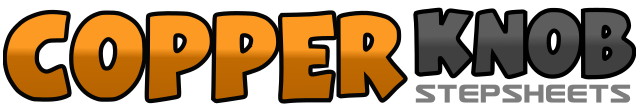 .......Count:32Wall:4Level:Improver.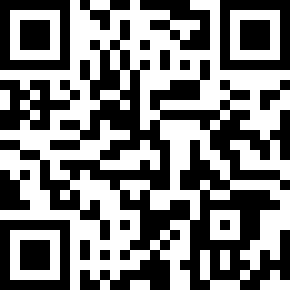 Choreographer:Stephen Sunter (UK) - June 2012Stephen Sunter (UK) - June 2012Stephen Sunter (UK) - June 2012Stephen Sunter (UK) - June 2012Stephen Sunter (UK) - June 2012.Music:Hungry Like the Wolf / Rio (Glee Cast Version) - Glee Cast : (iTunes)Hungry Like the Wolf / Rio (Glee Cast Version) - Glee Cast : (iTunes)Hungry Like the Wolf / Rio (Glee Cast Version) - Glee Cast : (iTunes)Hungry Like the Wolf / Rio (Glee Cast Version) - Glee Cast : (iTunes)Hungry Like the Wolf / Rio (Glee Cast Version) - Glee Cast : (iTunes)........1Step left forward2Step right FORWARD feet apart3Sway hips left4Sway hips right5Sway hips left, making a 1/4 turn right6Replace weight to right foot7Make 1/4 turn right STEPPING left to SIDE8Touch right next to left1Step side right2Step left behind right3Make 1/4 turn left stepping back right4Touch left next to right5Large diagonal step left6Slide right next to left (no weight)7Large diagonal step right8Slide left next to right (no weight)1 – 4Rolling vine left5 & 6Side shuffle right7Rock back left8Replace weight right1Step forward left2Hold (click fingers)3Pivot half right4Hold (click fingers)5Step forward left6Hold (click fingers)7Pivot half right8Hold (click fingers)